Приложение  4После организационного момента, когда на уроках проводится этап проверки домашнего задания, повторение изученного (3 – 4 минуты), использую упражнения сенсорно-поискового характера, для чего закрепляю в разных уголках класса (на стенах,  стендах,  шкафах,  шторах) карточки с ответами. Задаю детям вопросы, они ищут нужный ответ на карточках, поворачиваются и показывают его вытянутой рукой. Это повышает двигательную активность учащихся на уроке, позволяет сократить время опроса, определить, все ли усвоили пройденный материал.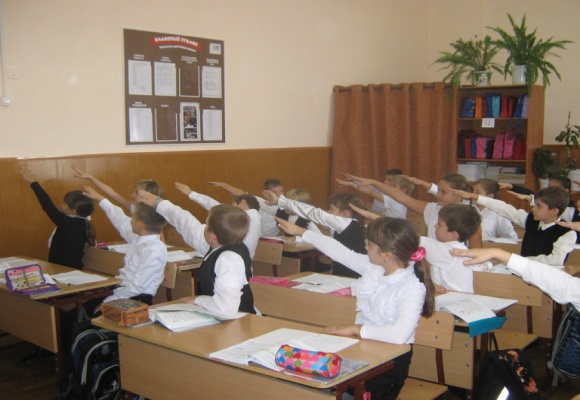 